Załącznik nr 1B do umowy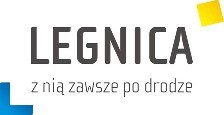 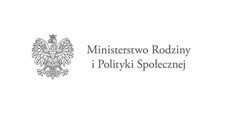 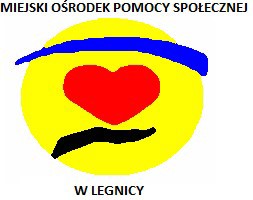 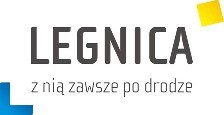 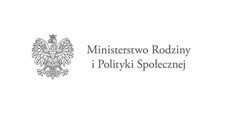 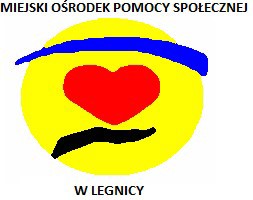 ............................................(miejscowość i data)..................................................................(Imię i nazwisko Uczestnika Programu/ opiekuna prawnego/członka rodziny)..................................................................................................................................(adres zamieszkania)OŚWIADCZENIE	Oświadczam, że wskazana przeze mnie osoba - Pani/Pan ……………………………………… …………….................................................................….........., która świadczyć będzie usługę opieki wytchnieniowej w ramach Programu „Opieka wytchnieniowa” – edycja 2022, nie jest członkiem mojej rodziny, nie jest moim opiekunem prawnym oraz nie zamieszkuje razem ze mną.………………………………………………(podpis Uczestnika Programu/opiekuna prawnego/członka rodziny)Załącznik nr 1A do umowy............................................(miejscowość i data)..................................................................(Imię i nazwisko Uczestnika Programu/opiekuna prawnego/członka rodziny)..................................................................................................................................(adres zamieszkania)DEKLARACJA Uczestnika Programu/opiekuna prawnego/członka rodziny do wskazania osoby 
mającej świadczyć usługi opieki wytchnieniowej	Ja, ……………………………………………………………………………………….…………,  Uczestnik Programu/opiekun prawny/członek rodziny uczestnika wskazuje Panią/Pana ……………………… ………………………………….…………………………………………………………………………………jako osobę, którą wybrałem/wybrałam do świadczenia opieki wytchnieniowej w ramach ww. Programu.………………………………………………(podpis Uczestnika Programu/opiekuna prawnego/członka rodziny)